САВРАНСЬКА СЕЛИЩНА РАДА ОДЕСЬКОЇ ОБЛАСТІРОЗПОРЯДЖЕННЯ14.02.2022 року                                                                №  20/А-2022Про внесення змін до розпорядженняСавранської селищної ради від 17.01.2022 року№ 5/А-2022 «Про скликання дев’ятнадцятої сесіїСавранської селищної ради VIII скликання»	Відповідно до пунктів 8, 20 частини четвертої статті 42, частини четвертої статті 46 Закону України «Про місцеве самоврядування в Україні»: 1. Скликати  дев’ятнадцяту  сесію Савранської селищної ради восьмого скликання  24 лютого  2022 року о 10.00 годині в малому залі адмінбудинку (вул.Соборна,9, смт Саврань).2. Винести на розгляд сесії такі питання:2.1. Про виконання селищного бюджету за 2021 рік Доповідач: Колеблюк А.Ф.2.2. Про внесення змін і доповнень до рішення селищної ради від 23 грудня 2021 року №1682-VIII «Про селищний бюджет на 2022 рік».       Доповідач: Колеблюк А.Ф.2.3. Про стан законності, боротьби із злочинністю, охорони громадського порядку на території Савранської селищної територіальної громади за 2021 рікДоповідач: Левицький В.А.2.4. Про затвердження Програми соціально-економічного та культурного розвитку Савранської селищної ради на 2022 рік 2.5. Про затвердження «Програми підготовки територіальної оборони Савранської селищної територіальної громади та підготовки населення до участі у русі національного спротиву на 2022-2024 роки»  Доповідач: Орлов О.А.2.6. Про затвердження Програми  профілактики та боротьби зі сказом тварин на території Cавранської селищної територіальної громади на  2022-2026 рокиДоповідач: Орлов О.А.2.7. Про затвердження Програми забезпечення безперешкодного доступу людей з обмеженими фізичними можливостями та інших маломобільних груп населення до об’єктів громадського призначення Савранської селищної територіальної громадина 2022-2027 рокиДоповідач: Воробйова Л.І.2.8. Про внесення змін до Програми соціального захисту населення та соціальної підтримки громадян Савранської селищної територіальної громади на 2022-2024 рокиДоповідач: Воробйова Л.І.2.9. Про затвердження Порядку проведення конкурсу на зайняття посади керівника комунального закладу охорони здоров’я Савранської селищної ради та Порядку укладення контракту з керівником комунального закладу охорони здоров’я Савранської селищної ради Доповідач:Терпан О.В.2.10. Про зміну місцезнаходження  та внесення змін до  Статуту юридичної особи комунальне некомерційне підприємство «Савранська лікарня» Савранської селищної ради  Одеської областіДоповідач:Терпан О.В.2.11. Про  звільнення з посади головного лікаря Комунального неприбуткового підприємства «Савранська лікарня» Савранської селищної ради Одеської області  Цибулько Т.В.Доповідач:Терпан О.В.2.12. Про  затвердження Порядку організації надання соціальних послуг КУ «Центр надання соціальних послуг» Савранської селищної ради Одеської областіДоповідач: Брицька Н.О..2.13. Про зміну місцезнаходження  та внесення змін до  Положення  юридичної особи Комунальна установа «Центр надання соціальних  послуг» Савранської селищної ради Одеської області  Доповідач: Брицька Н.О..2.14. Про передачу майна з балансу Савранської селищної радиДоповідач: Лавренюк О.М.2.15. Про організацію харчування дітей у закладах освіти Савранської  селищної ради	             Доповідач: Усата С.І.2.16. Про надання згоди на безоплатне прийняття у комунальну власність територіальної громади, в особі Савранської селищної ради Одеської області, майна зі спільної власності територіальних громад сіл, селищ, міст Одеської області            Доповідач: Усата С.І.2.17. Про  затвердження Переліку соціальних послуг, що надаються за рахунок бюджетних коштів структурними підрозділами КУ «Центр надання соціальних послуг» Савранської селищної ради Одеської області    Доповідач: Брицька Н.О.2.18. Про  затвердження тарифів на платні соціальні послуги, та установленням диференційованої плати, що надаються структурними підрозділами КУ «Центром надання соціальних послуг» Савранської селищної ради Одеської області    Доповідач: Брицька Н.О.2.19. Про затвердження плану роботи Савранської селищної ради на 2022 рік Доповідач: Герасимішина С.В.2.20. Про виділення бюджетних коштів Савранському ВУЖКГ для виготовлення та погодження санітарно-технічного паспорта на тверді побутові відходи.Доповідач: Шпитко В.І.2.21. Земельні питання (160).Доповідач: Рябокоровка В.М.3. Засідання постійних комісій селищної ради провести (за погодженням з головами комісій)  21 та 22 лютого 2022 року.4. Запросити на засідання дев’ятнадцятої сесії селищної ради VIII скликання депутатів Савранської селищної та Подільської районної рад, керівників територіальних підрозділів органів виконавчої влади, керівників комунальних закладів, апарат селищної ради та поінформувати про дату та час проведення сесії Одеську обласну раду, Подільську районну державну адміністрації та Подільську районну раду.Селищний голова                                                                       Сергій  ДУЖІЙ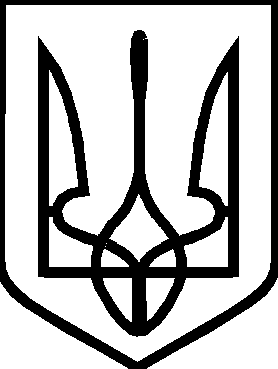 